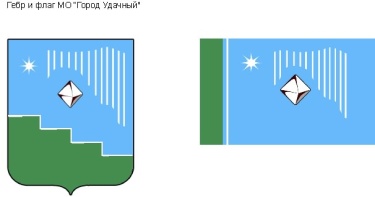 Центральная площадь 1, г. Удачный, Мирнинский район,Республика Саха (Якутия), 678188Факс: (41136) 5-03-70,  тел. (41136) 5-25-70;  E-mail: adm.udachny@mail.ru	РАСПОРЯЖЕНИЕот «__07__» _04_ 2023г.                                                                       	   № _135-а_О проведении контрольныхмероприятий в отношении объектов в рамках осуществления внутреннегомуниципального финансового контроля на 2023 годВ соответствии со статьей 269.2 Бюджетного кодекса Российской Федерации, ст. 99 Федерального закона от 05.04.2013 № 44-ФЗ «О контрактной системе в сфере закупок товаров, работ, услуг для обеспечения государственных и муниципальных нужд», Федеральным законом от 06.10.2003 № 131-ФЗ «Об общих принципах организации местного самоуправления в Российской Федерации, федеральными стандартами внутреннего государственного (муниципального) финансового контроля, утвержденными нормативными правовыми актами Правительством Российской Федерации, постановлением Правительства РФ от 17.08.2020 № 1235 «Об утверждении федерального стандарта внутреннего государственного (муниципального) финансового контроля «Проведение проверок, ревизий и обследований и оформление их результатов»: Утвердить период проведения контрольных мероприятий согласно приложению № 1 к настоящему распоряжению. Назначить ответственным специалистом по проведению внутреннего муниципального финансового контроля Хисамиеву А.Р.Ответственному специалисту по проведению внутреннего муниципального финансового контроля (Хисамиева А.Р.):провести контрольные мероприятия согласно приложению №1;представить акты и иные материалы контрольных мероприятий главе города в сроки, установленные федеральными стандартами внутреннего государственного (муниципального) финансового контроля, утвержденными Правительством Российской Федерации.	4. Объектам контроля (МУП «УПЖХ», МУП «УППМХ») обеспечить предоставление ответственными лицами информации, документов и материалов, необходимых для проведения контрольного мероприятия, ответственному специалисту по проведению внутреннего муниципального финансового контроля администрации МО «Город Удачный» (Хисамиева А.Р.) своевременно и в полном объеме.	5. Настоящее распоряжение опубликовать в порядке, предусмотренном Уставом МО «Город Удачный». Ответственный за направление настоящего распоряжения для опубликования и размещения на официальном сайте МО «Город Удачный» ведущий специалист юрист Хисамиева А.Р.6.Настоящее распоряжение вступает в силу со дня его официального опубликования (обнародования). 7. Контроль исполнения настоящего распоряжения оставляю за собой.Глава города                                                            		А.В. Приходько                                                                                                                                                                                            Приложение к распоряжениюот «_07_» _04_ 2023 г. № 135-аГРАФИКконтрольных мероприятий по осуществлению внутреннего муниципального финансового контроля на 2023 годПеречень основных вопросов, подлежащих изучению в ходе проведения контрольного мероприятия в соответствии с п.8 ст.99 Федерального закона от 05.04.2013 N 44-ФЗ "О контрактной системе в сфере закупок товаров, работ, услуг для обеспечения государственных и муниципальных нужд": соблюдение правил нормирования в сфере закупок, установленных в соответствии со статьей 19 Федеральным законом от 05.04.2013 N 44-ФЗ "О контрактной системе в сфере закупок товаров, работ, услуг для обеспечения государственных и муниципальных нужд";определение и обоснование начальной (максимальной) цены контракта, цены контракта, заключаемого с единственным поставщиком (подрядчиком, исполнителем), начальной цены единицы товара, работы, услуги, начальной суммы цен единиц товара, работы, услуги;соблюдение предусмотренных настоящим Федеральным законом требований к исполнению, изменению контракта, а также соблюдения условий контракта, в том числе в части соответствия поставленного товара, выполненной работы (ее результата) или оказанной услуги условиям контракта;соответствие использования поставленного товара, выполненной работы (ее результата) или оказанной услуги целям осуществления закупки.№ п/пНаименование объекта контроляПроверяемый периодТема контрольного мероприятияПроверяемый метод 1Муниципальное унитарное предприятие «Удачнинское предприятие жилищного  хозяйства»ИНН 1433028939ОГРН 1141436000100с 24.04.2023 в течении 10 (десяти) рабочих днейПроверка соблюдения правил нормирования в сфере закупок в соответствии с Федеральным законом от 05.04.2013 N 44-ФЗ "О контрактной системе в сфере закупок товаров, работ, услуг для обеспечения государственных и муниципальных нужд"камеральный  2Муниципальное унитарное предприятие «Удачнинское производственное предприятие муниципального хозяйства»с 12.05.2023 в течении 10 (десяти) рабочих днейПроверка соблюдения правил нормирования в сфере закупок в соответствии с Федеральным законом от 05.04.2013 N 44-ФЗ "О контрактной системе в сфере закупок товаров, работ, услуг для обеспечения государственных и муниципальных нужд"камеральный